35. О воины Божьи! Письмо, подписанное всеми вами, получено. Оно написано прекрасным стилем, слова его источают благоухание и читать его было истинным наслаждением.35.1. Вы пишете про месячный пост. Благословенны вы, ибо повиновались вы заповедям Божьим и в сию благословенную пору соблюдали пост. Материальный пост есть внешнее проявление поста духовного; он есть символ самоограничения, обуздания страстей, обретения духовных качеств, растворения души в небесном дуновении и воспламенения ее огнем любви к Богу.35.2. Ваше письмо свидетельствует о единстве и сплоченности ваших сердец. Я лелею в душе своей надежду, что запад благодаря безграничной милости Божьей, озарившей сию новую эпоху, станет подобен востоку, коей есть место восхода Солнца Истины, что верующие запада воссияют подобно зарницам света и явят знамения Божьи, что Господь защитит их от наущений беспечных и они пребудут тверды и непоколебимы в Законе и в Завете. И будут они трудиться днем и ночью, дабы пробудить ото сна спящих и открыть глаза тем, что пребывают в неведении, дабы привести отверженных в объятия братского содружества и приобщить обездоленных к милости безграничной. Да станут они глашатаями Царствия Божьего и, обращаясь к обитателям сего низшего мира, зовут их войти в царствие небесное.35.3. О воины Божьи! Сегодня в сем мире каждый народ подобен человеку, блуждающему по пустыне, который устремляется то в одну, то в другую сторону, подчиняясь зову своей прихоти и воображения, следуя своим причудам и фантазиям! Среди бесчисленных сообществ, существующих на земле, лишь одно сообщество – община Величайшего Имени – свободно от людских заблуждений и не преследует корыстных целей. Лишь их намерения не запятнаны тщеславием, лишь они, следуя Учению Божьему, не жалея сил трудятся во имя единственной цели: обратить сей бренный прах в лазурь небесную, обновить сей мир и сделать его отражением Царствия Божьего, привести человечество на путь праведности и совершенства.35.4. О воины Божьи! Полагаясь на поддержку и помощь, дарованные Благословенной Красотой – да будет моя жизнь принята в жертву за возлюбленных Его – вы должны поступать так, чтобы стать самыми достойными среди людей и возвыситься над ними подобно скале. Приехав в незнакомое место, вы должны привлечь к себе незнакомых людей своей искренностью, праведностью и любовью, честностью и верностью, правдивостью и доброжелательностью, проявляемой к каждому, кем бы он ни был, - дабы жители того места признали: "Этот человек несомненно из числа Бахаи, ибо его манеры, его поведение, его обращение, его облик, его характер и склонности являют качества приверженцев Баха". Пока вы не достигнете сего, вы не можете сказать, что верны Закону и Завету Божьему. Ибо Он, через неоспоримое Слово Писаний, заключил с нами нерушимый Завет, повелев, чтобы мы поступали согласно Его священным предписаниям и наставлениям.35.5. О воины Божьи! Настало время явить сему блистательному веку качества и совершенства Величайшего Имени, дабы твердо было установлено наступление эры Бахауллы, и сей век возвысился над всеми прочими веками.35.6. О воины Божьи! Если вам случится встретить человека, все мысли которого поглощены Делом Божьим, единственная цель которого - утвердить Слово Божье, кто денно и нощно бескорыстно служит Делу, в чьих поступках не усмотришь ни малейшего следа тщеславия или преследования личной выгоды, который постоянно странствует по равнинам любви к Богу, и, дабы утолить жажду, припадает лишь к чаше знания Божьего, и всецело занят делом распространения сладостных благоуханий Божьих, и вооружен священным словом Царствия Божьего - знайте, что человек этот стяжает поддержку и подкрепление свыше; подобно утренней звезде, он ярко и навеки воссияет в небесах непреходящей благодати. Но проявись в нем и малейший признак корыстных устремлений и себялюбия, все его усилия будут втуне, и будет он повержен и, в конце концов, пребудет во мраке безысходности.35.7. О воины Божьи! Благодарение Богу, Бахаулла разрушил оковы человечества, освободив человека от всех пут, что стесняли Его, и возвестил: "Вы – плоды одного дерева и листья одной ветви; являйте же сострадание и милосердие ко всему роду человеческому. Обращайтесь с незнакомцами как с друзьями, нежно любите чужих, как близких своих. Относитесь к врагам как к доброжелателям вашим; и в исчадии ада прозревайте ангела, и тирану являйте столь же великую любовь, что являете вы доброму и верному, и, подобно газелям с благоуханных равнин Хата и Хутан, подавайте сладостный мускус волкам хищным. Будьте прибежищем для боязливых; несите мир и успокоение смятенным; поддерживайте нуждающихся; служите источником богатства для бедных; будьте исцелением для страждущих, лекарем и заботливой сиделкой для больных; являйте дух дружества, чести, примирения и преданности Богу в сем мире бытия". 35.8. О воины Божьи! Явите истинное рвение: благодаря трудам вашим да омоет землю океан света, да обратится сей мир праха в Райский Сад Абха. Тьма сгущается, повсюду царит жестокость. Сей мир человеческий ныне подобен арене, где бесчинствуют дикие звери, это место, где невежественные и нерадивые ждут своего часа. Души людские мечутся, как хищные волки или ослепленные звери; одни полны яда смертельного, другие подобны сорной траве. Но есть исключения и это те немногие, кем движут воистину бескорыстные намерения и кто радеет о благе всех ближних своих; вам же надлежит ради дела сего – служения человечеству – не жалеть самой жизни и с великой радостью жертвовать собой.35.9. О воины Божьи! Возвышенный, Баб, принес жизнь свою в жертву. Благословенное Совершенство с каждым вздохом жертвовал сотней жизней. Его постигали лишения. Он претерпевал муки. Его бросали в тюрьмы, и заковывали в цепи. У Него отобрали дом и выслали Его в отдаленные земли. Свои дни Он окончил в Величайшей Темнице. Великое множество возлюбленных Бога, последовавших сей стезей, также вкусили сладость мученичества и принесли в жертву жизнь, имение, семью, – все, что имели. Сколь многие дома были разрушены до последнего камня; сколь многие обиталища подверглись разорению и разграблению; сколь многие благородные строения были сметены; сколь многие дворцы рухнули и стали могилой для их обитателей. И все это свершилось ради того, чтобы человечество прозрело и невежество отступило пред знанием, чтобы жители земли стали обитателями небес, чтобы с корнем были вырваны разногласие и раздор и на всей планете установилось Царствие Мира. Трудитесь же ныне, дабы явлены были сии дары и воплотилась во всем своем великолепии самая сокровенная мечта человечества.35.10. О воины Божьи! Остерегайтесь, дабы не причинить боль ни одной душе и не огорчить ни одно сердце; дабы не ранить словом ни единого человека, будь то знакомый или незнакомец, друг или недруг. Молитесь за всех; просите, чтобы всем было благословение, чтобы все были помилованы. Остерегайтесь, остерегайтесь, дабы не замышлять мщение, даже в отношении тех, кто жаждет вашей крови. Остерегайтесь, остерегайтесь, дабы не оскорбить чувств другого, даже злодея или недоброжелателя вашего. Не взирайте на тварей, устремите взор к их Творцу. Не замечайте упрямства людей, обратитесь к Господу Сил. Не смотрите вниз на прах земной, обратите лицо ввысь к сияющему солнцу, свет которого озаряет всякий темный уголок земли.35.11. О воины Божьи! Когда нагрянет беда, будьте терпеливы и мужественны. Каковы бы ни были ваши страдания, не предавайтесь отчаянию, и, исполнившись веры в беспредельную милость Божью, храбро встречайте бурю несчастий и огонь испытаний.

35.12. В прошлом году несколько неправедных, среди которых были и знакомые, и незнакомые нам люди, как отсюда, так и из других земель, представили турецкому султану клеветническое заявление, направленное против сих бездомных изгнанников, в котором они выдвигали против нас тяжкие обвинения, не имеющие никаких оснований. Правительство, проявив благоразумие, решило проверить эти обвинения и с этой целью прислало в город комиссию по расследованию. Несомненно, сие было на руку нашим недоброжелателям, и они подняли такой шум, который невозможно описать. Очевидцы знают, какую бурю они устроили и какую бездну страданий это принесло нам. Вопреки всему, мы, возложив все свои упования на Бога, были сдержанны, спокойны, терпеливы и невозмутимы до такой степени, что человек, не знакомый с положением дел, посчитал бы, что у нас легко на сердце и на душе, что мы совершенно счастливы, преуспеваем и живем в мире.Далее события развивались так, что сами клеветники, те, кто выдвинул ложные обвинения против нас, присоединились к членам комиссии по расследованию, так что истец, свидетели и судья предстали в одном лице, и посему выводы были заранее предопределены. Справедливости ради заметим, что до того времени Его Величество султан Турции не обращал внимания на все эти лживые обвинения, клевету, домыслы и злословие и действовал по закону...Молитва
О Ты, Дарующий! Ты вдохнул в друзей с Запада сладостное благоухание Святого Духа и озарил западный небосклон светом божественного наставления. Ты приблизил к Себе тех, кто ранее пребывал в отдалении; Ты обратил незнакомцев в любящих друзей; Ты пробудил тех, кто спал; Ты сделал беспечных рассудительными.О Ты, Дарующий! Яви сим чистым душам Свою благосклонность и да станут они благожелателями для всех - и близких, и чужих. Открой им доступ в мир непреходящий; даруй им глоток Твоей божественной благодати; сподобь их стать настоящими Бахаи, возлюбившими одного Бога; укрой их от притворства и прочно утверди в истине. Да будут они знаками и знамениями Царствия Небесного, да взойдут, подобно сияющим звездам, над горизонтами сего низшего мира. Дозволь им стать поддержкой и утешением человечества, слугами и миротворцами среди людей. Взбодри их вином Твоего наставления и помоги им неизменно шествовать стезей Твоих заповедей.О Ты, Дарующий! Сокровенное желание сего слуги Твоего Священного Порога - узреть друзей с востока и запада, соединившихся в крепком объятии; увидеть, как все члены человеческого сообщества, движимые любовью, сплотились в едином великом собрании, подобно каплям воды, слившимся в одно могучее море; дабы были они как птицы в едином саду, полном цветущих роз, как жемчужины в едином океане, как листья одного древа, как лучи одного солнца. Ты Могучий, Мощный, Ты Бог силы, Вседержитель, Всевидящий.Избранное из Писаний Абдул-Баха. С.64-70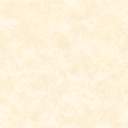 